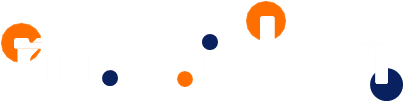 Заявка на участие в конкурсе презентаций              НОМИНАЦИЯ № 1: Презентация "Самые необычные музеи России"  Заявка на участие в конкурсе презентаций              НОМИНАЦИЯ № 2: Презентация "Самые необычные музеи                                              Пермского края"Фамилия и имя учащегося (учащихся) полностьюКлассЭл. почтаФИО  руководителя (полностью)Должность руководителя  Эл. почтаКонтактный телефонОУ - сокращённое название (например: МАОУ "СОШ № 25" г. Перми)Название презентацииФамилия и имя учащегося (учащихся) полностьюКлассЭл. почтаФИО  руководителя (полностью)Должность руководителя  Эл. почтаКонтактный телефонОУ - сокращённое название (например: МАОУ "СОШ № 25" г. Перми)Название презентации